Панов Станислав ГригорьевичExperience:Position applied for: 2nd OfficerDate of birth: 29.07.1972 (age: 45)Citizenship: UkraineResidence permit in Ukraine: NoCountry of residence: UkraineCity of residence: OdessaPermanent address: Вильямса 81/3 кв100Contact Tel. No: +38 (067) 487-05-13E-Mail: panovi@te.net.uaU.S. visa: NoE.U. visa: NoUkrainian biometric international passport: Not specifiedDate available from: 29.07.1972English knowledge: GoodMinimum salary: 3100 $ per month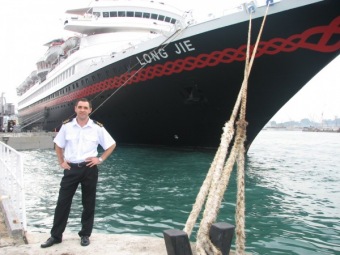 PositionFrom / ToVessel nameVessel typeDWTMEBHPFlagShipownerCrewing2nd Officer24.07.2008-21.03.2009Passenger Ship18500Sulzer-Панама&mdash;3rd Officer02.04.2008-20.07.2008SpiridinBulk Carrier3256Sulzer-CambodgFahed&mdash;